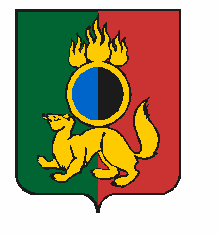 АДМИНИСТРАЦИЯ ГОРОДСКОГО ОКРУГА ПЕРВОУРАЛЬСКПОСТАНОВЛЕНИЕг. ПервоуральскВ целях реализации на территории городского округа Первоуральск Указа Президента  Российской  Федерации  от 07 мая  2018  года № 204 «О национальных целях и   стратегических  задачах  развития  Российской  Федерации  на период  до   2024 года»,   в соответствии  с  муниципальной адресной программой «Переселение граждан на территории городского округа Первоуральск из аварийного жилищного фонда в 2020–2029 годах», утвержденной постановлением Администрации городского округа Первоуральск  от  28 октября  2019 года   № 1687  (в  редакции  от  20 января  2023  года № 115), руководствуясь Уставом городского округа Первоуральск, Администрация городского округа ПервоуральскПОСТАНОВЛЯЕТ:1. Управлению жилищно-коммунального хозяйства и строительства городского округа Первоуральск (Кушев А.В.):1.1. Организовать проведение работ по сносу многоквартирного дома, расположенного по адресу: город Первоуральск, улица Сакко и Ванцетти, дом № 1, с кадастровым номером 66:58:0120001:626, признанного в установленном законом порядке аварийным, со дня получения уведомления от Комитета по управлению имуществом Администрации городского округа Первоуральск о завершении мероприятий по расселению граждан.1.2. Предоставить в Комитет по управлению имуществом Администрации городского округа Первоуральск документацию, подтверждающую факт сноса многоквартирного дома: копию договора подряда/муниципального контракта на осуществление работ по сносу многоквартирного дома, копии актов о сдаче-приемке выполненных работ, акты о демонтаже здания и обследования кадастрового инженера, подтверждающих отсутствие объекта капитального строительства для последующего снятия объекта с кадастрового учета.2. Комитету по управлению имуществом Администрации городского округа Первоуральск (Чемерикина П.С.) после получения от Управления жилищно-коммунального хозяйства и строительства городского округа Первоуральск документации, указанной в пункте 1.2 настоящего постановления, организовать выполнение работ по снятию с технического и кадастрового учета, исключению из муниципальной собственности снесенного многоквартирного дома в рамках реализуемой муниципальной программы «Управление муниципальной собственностью и земельными ресурсами,  расположенными  на   территории  городского  округа  Первоуральск  на  2021-2026 годы», утвержденной постановлением Администрации городского округа Первоуральск от 07 сентября 2020 года № 1744. 3. Настоящее постановление разместить на официальном сайте городского округа Первоуральск и опубликовать в газете «Вечерний Первоуральск».4. Контроль за исполнением настоящего постановления возложить на заместителя Главы Администрации городского округа Первоуральск по жилищно-коммунальному хозяйству, городскому хозяйству и экологии Д.Н. Полякова.Глава городского округа Первоуральск                                                                     И.В. Кабец09.06.2023№1560О сносе многоквартирного дома, расположенного по адресу: город Первоуральск, улица Сакко и Ванцетти, дом № 1, признанного аварийным в установленном законом порядке